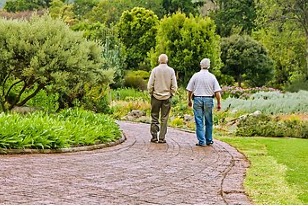 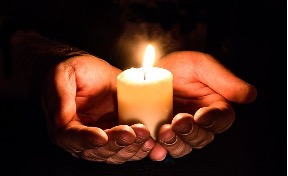 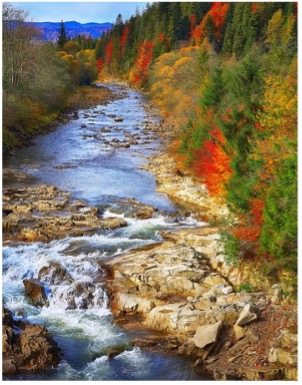 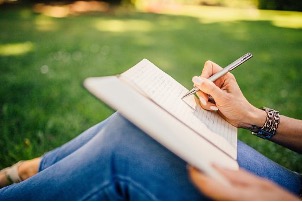 Please complete this form if you would like to be informed about future workshopsPlease complete the following information*:Name:Address:Email:							Phone:Please let us know if there are any particular topics or subjects you are interested in:……………………………………………………………………………………………………………………………………………………………………………………………………………………Please return this form via email to Sue Henderson info.minofsd@gmail.com*GDPR consent: In completing this form I agree that any of the MSDC tutors may keep the above details and use them to contact me with information relating to courses, workshops or anything within the area of the ministry of spiritual direction. Yes / No I would prefer to be contacted by: (please tick one or more as you wish)Email:                                               Tel:                                            Post: